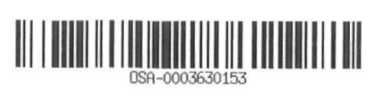 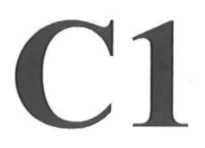 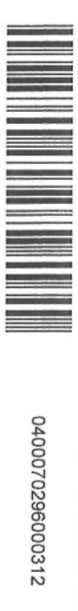 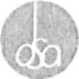 OSA - Ochranný svaz autorský pro práva k dílům hudebním, z.s. 160 56 Praha 6 - Bubeneč, Čs. armády 20zastoupený: Jana Španková, vedoucí oddělení zákaznického centraAdresa pro doručování: Zákaznické centrum, Čs. armády 786/20,160 56 Praha 6email: vp@osa.cz IČ: 63839997 DIČ: CZ63839997zapsán ve spolkovém rejstříku vedeném Městským soudem v Praze, oddíl L, vložka 7277(dále jen OSA)aprovozovatel:        Pohřební služba Přerov, s.r.o.se sídlem/bytem:    Na Hrázi 3165/17 750 02 Přerov doručovací adresa: Na Hrázi 3165/17, 750 02 Přerov email:IČ/datum narození: 01925920 DIČ: CZ01925920 bankovní spojení: č. ú.:zastoupený:zapsaný v rejstříku u Krajského soudu v Ostravě, sp. zn. C 72402 (dále jen provozovatel)uzavírají na základě § 2371 zákona č. 89/2012 Sb., občanský zákoník v platném znění a § 97g, § 98 a násl. zákona č. 121/2000 Sb. o právu autorském, o právech souvisejících s právem autorským a o změně některých zákonů (autorský zákon nebo "AZ") v platném zněníhromadnou licenční smlouvu o veřejném provozování VP_2018_129194Článek I. Smluvní strany1.1   Tato smlouva upravuje vzájemné vztahy mezi kolektivním správcem OSA a provozovatelem při veřejném nedivadelním provozování předmětů ochrany OSA, DILIA, INTERGRAM, OÁZA a OOA-S.1.2.1.OSA prohlašuje, že je na základě autorského zákona, smluv uzavřených s hudebními skladateli, textaři, s dědici autorských majetkových práv a hudebními nakladateli, na základě rozhodnutí Ministerstva kultury č.j. 4449/2001 ze dne 28.2.2001  o udělení oprávnění ke kolektivní správě majetkových autorských práv a na základě recipročních smluv s obdobnými kolektivními správci v zahraničí oprávněn poskytnout licenci k veřejnému užití hudebních děl s textem nebo bez textu českých a zahraničních skladatelů, autorů zhudebněných textů, a dalších nositelů práv, jejichž autorská majetková práva spravuje (dále jen "předměty ochrany OSA") při jejich provozování ze zvukového záznamu vydaného k obchodním účelům nebo jiného zvukového záznamu a dále ze zvukově obrazového záznamu a jeho přenosu dle § 20 AZ a užití předmětu ochrany provozováním rozhlasového a televizního vysílání dle § 23 AZ a vybírat za poskytnutí licence autorské odměny (dále jen "odměna pro OSA").1.2.2.OSA dále prohlašuje, že je na základě Smlouvy o pověření zastupováním při výkonu kolektivně spravovaného práva na provozování televizního vysílání děl uzavřené s kolektivním správcem DILIA - divadelní, literární a audiovizuální agentura, z.s., IČ:65401875, se sídlem Krátkého 1, 190 00 Praha 9, spolek zapsaný ve spolkovém rejstříku vedeném Městským soudem v Praze oddíl L, vložka 7695 (dále jen "DILIA") ze dne 28.1.2015 oprávněn poskytnout licenci k užití děl literárních, dramatických, hudebně dramatických, choreografických, pantomimických, audiovizuálních a děl dabingové režie (dále jen "předměty ochrany DILIA") provozováním televizního vysílání bez ohledu na prostory, ve kterých k němu dochází, dle § 23 AZ a na základě Smlouvy o pověření zastupováním při výkonu kolektivně spravovaného práva na provozování rozhlasového vysílání děl uzavřené s kolektivním správcem DILIA dne 23.4.2009 provozováním rozhlasového vysílání na pokojích ubytovacích zařízení dle § 23 AZ a vybírat za poskytnutí licence autorské odměny (dále jen "odměna pro DILIA"). 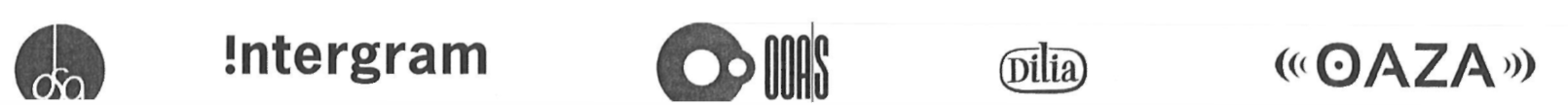 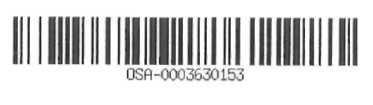 1.2.3. INTERGRAM, nezávislá společnost výkonných umělců a výrobců zvukových a zvukově obrazových záznamu, z.s., IČ: 00537772, se sídlem Klimentská 1207/10, 110 00 Praha - Nové Město, spolek zapsaný ve spolkovém rejstříku vedeném Městským soudem v Praze oddíl L, vložka 248 (dále jen "INTERGRAM"), je na základě rozhodnutí Ministerstva kultury ČR ze dne 22.3.2001, č.j. 3209/2001 o udělení oprávnění k výkonu kolektivní správy práv výkonných umělců a výrobců zvukových a zvukově-obrazových záznamu podle ustanovení § 95 a násl. AZ, na základě recipročních smluv s obdobnými kolektivními správci v zahraničí, mezinárodních smluv, kolektivního členství sdružení umělců a IFPI v INTERGRAM, na základě individuálně uzavřených smluv o zastupování práv umělců a výrobců a v souladu s autorským zákonem, mimo jiné oprávněn poskytovat za výkonné umělce a výrobce záznamu licenci k provozování předmětu ochrany spravovaných INTERGRAM ze zvukového záznamu vydaného k obchodním účelům nebo jiného zvukového záznamu a jeho přenosem podle § 20 AZ, ve spojení s ustanovením §§ 74, 78 a 82 AZ a dále k užití předmětů ochrany spravovaných INTERGRAM provozováním rozhlasového a televizního vysílání podle § 23 AZ, ve spojení s ustanovením §§ 74, 78 a 82 AZ a vybírat pro výkonné umělce a výrobce za poskytnutí licence odměnu.1.2.4.Ochranná asociace zvukařů - autorů, z. s., IČ: 26630192, se sídlem Národní 973/41, 110 00 Praha 1 - Staré Město, spolek zapsaný ve spolkovém rejstříku vedeném Městským soudem v Praze oddíl L, vložka 13704 (dále jen "OÁZA"), oprávnila INTERGRAM Smlouvou o pověření výkonem kolektivní správy ze dne 18.12.2017 ve smyslu § 97g odst. 1 písm. b) AZ poskytovat licenci k užití děl zvukařů - autorů (tzv. mistrů zvuku) jejich provozováním ze záznamu a jeho přenosem podle § 20 AZ a provozováním rozhlasového a televizního vysílání podle § 23 AZ za OÁZA a vybírat za poskytnutí licence odměnu pro zvukaře - autory (tzv. mistry zvuku).1.2.5.Ochranná organizace autorská - Sdružení autorů děl výtvarného umění, architektury a obrazové složky audiovizuálních děl, z.s., IČ: 60166916, se sídlem Národní 973/41, 110 00 Praha 1 - Staré Město, spolek zapsaný ve spolkovém rejstříku vedeném Městským soudem v Praze oddíl L, vložka 5386 (dále jen "OOA-S") oprávnila INTERGRAM Smlouvou o pověření výkonem kolektivní správy ze dne 18.12.2017 ve smyslu § 97g odst.1 písm. b) AZ poskytovat licenci k užití děl výtvarných autorů obrazové složky audiovizuálního díla, jako jsou díla kameramanů, scénografů, kostýmních výtvarníků jejich provozováním ze záznamu a jeho přenosem podle § 20 AZ a provozováním televizního vysílání podle § 23 AZ za OOA-S a vybírat za poskytnutí licence odměnu pro zmíněné autory.1.2.6.OSA dále prohlašuje, že je na základě Smlouvy o pověření výkonem kolektivní správy uzavřené dne 20.12.2017 s kolektivním správcem INTERGRAM oprávněn:poskytnout licenci k užitízveřejněných záznamů výkonů výkonných umělců (výkonů) a zvukových záznamů výkonů nebo jiných zvuků a zvukově obrazových záznamů - videoklipů (záznamů) jejich provozováním ze záznamu a jeho přenosem dle § 20 AZ ve spojení s §§ 74, 78, 82 AZ při veřejné produkci avýkonů a zvukových a zvukově obrazových záznamů (záznamů) provozováním televizního a rozhlasového vysílání podle § 23 AZ ve spojení s §§ 74, 78, 82 AZ při veřejné produkci(dále jen "předmětů ochrany INTERGRAM")a vybírat za poskytnutí licence odměny (dále jen "odměna pro INTERGRAM"); poskytnout licenci k užitízveřejněných děl zvukařů-autorů (tzv. mistrů zvuku) jejich provozováním ze záznamu a jeho přenos dle § 20 AZ při veřejné produkci azveřejněných děl zvukařů autorů (tzv. mistrů zvuku) jejich provozováním televizního a rozhlasového vysílání podle § 23 AZ při veřejné produkci(dále jen "předmětů ochrany OÁZA")a vybírat za poskytnutí licence odměny (dále jen "odměna pro OÁZA"); poskytnout licenci k užitízveřejněných děl výtvarných autorů obrazové složky audiovizuálního díla, jako jsou díla kameramanů, scénografů, kostýmních výtvarníků jejich provozováním ze záznamu a jeho přenosem dle § 20 AZ při veřejné produkci azveřejněných děl výtvarných autorů obrazové složky audiovizuálního díla, jako jsou díla kameramanů, scénografů, kostýmních výtvarníků jejich provozováním televizního vysílání podle § 23 AZ při veřejné produkci(dále jen "předmětů ochrany OOA-S") a vybírat za poskytnutí licence odměny (dále jen "odměna pro OOA-S");1.3.	OSA je tedy oprávněn s pověřením ostatních kolektivních správců k uzavření jediné hromadné licenční smlouvy
s provozovatelem ve smyslu § 97g písm. b) autorského zákona za účelem poskytnutí licence k užití všech předmětů
ochrany OSA, DILIA, INTERGRAM, OÁZA a OOA-S (souhrnně dále též "předměty ochrany") podle § 20 a/nebo § 23
AZ ve spojení s §§ 74, 78, 82 AZ a za poskytnutí licence k užití předmětů ochrany podle této smlouvy je oprávněn
vybírat příslušnou odměnu.1.4.	Provozovatel prohlašuje, že je ve smyslu § 95 odst. 4 autorského zákona uživatelem předmětů ochrany a nese
ekonomické důsledky (zisk nebo ztrátu) svých rozhodnutí o čase, místě, druhu a programu produkce. Provozovatel není
povinen poskytnutou licenci dle této smlouvy využít.
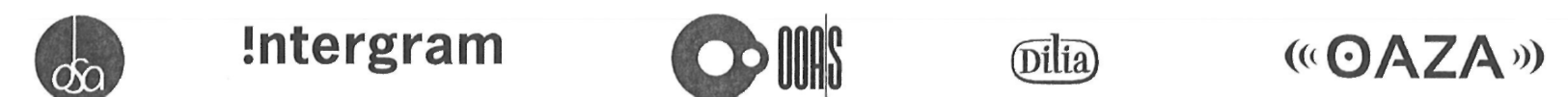 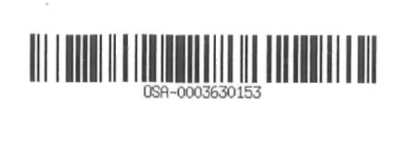 Článek II. Předmět smlouvyOSA touto smlouvou poskytuje provozovateli nevýhradní licenci k veřejnému provozování předmětů ochrany OSA INTERGRAM, OÁZA a OOA-S, při jejich produkci ze zvukového nebo zvukově obrazového záznamu pomocí technického přístroje podle § 20 ve spojení s §§ 74, 78, 82 AZ  a/nebo k provozování předmětů ochrany OSA, DILIA, INTERGRAM , OÁZA a OOA-S vysílaných rozhlasem či televizí pomocí přístroje technicky způsobilého k příjmu rozhlasového či televizního vysílání podle § 23 AZ ve spojení s §§ 74, 78, 82 AZ autorského zákona v případech, ve kterých není od návštěvníků vybíráno vstupné, a to ani nepřímo.Tato licence je poskytována pro provozování (užití) uvedené v příloze č.1, která je součástí této smlouvy.V případě poskytnutí slevy z odměny za omezený rozsah užití předmětů ochrany v rámci sportovních přenosů se provozovatel zavazuje, že v provozovně/ách nainstalovaný/é přístroj/e umožňující televizní vysílání bude celoročně využívat výhradně nebo převážně za účelem sledování sportovních přenosů. Jestliže OSA zjistí porušení této povinnosti nejméně při dvou kontrolách vykonaných v souladu s § 98c odst. 1 a 3 autorského zákona, má právo požadovat po provozovateli uhrazení smluvní pokuty ve výši dvojnásobku slevy poskytnuté z důvodu využívání přfstroje/ů pro sportovní přenosy. Provozovatel se zavazuje smluvní pokutu uhradit do 15 dnů od zaslání výzvy na účet OSA.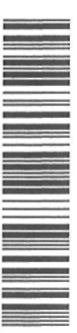 Článek III. OdměnaProvozovatel se zavazuje za poskytnutí licence k užití předmětů ochrany podle čl. 2.1. této smlouvy zaplatit OSA odměnu. Její výše se stanoví v souladu s platnými sazebníky kolektivních správců se Společným sazebníkem všech kolektivních správců podle skutečností uvedených v čl. 2.1. a v příloze č. 1 této smlouvy bez ohledu na dobu trvání hudební produkce a počet provozovaných předmětů ochrany. V odměně za užití předmětů ochrany provozováním televizního vysílání je zahrnuta odměna pro OSA, DILIA, INTERGRAM, OÁZA a OOA-S. V odměně za užití předmětů ochrany provozováním rozhlasového vysílání dle § 23 AZ je zahrnuta odměna pro OSA, INTERGRAM a OÁZA, popř. též pro DILIA, je-li rozhlasový přístroj umístěn v pokoji ubytovacího zařízení. V odměně za užití předmětů ochrany provozováním ze záznamu a jeho přenosem dle §20 AZ je zahrnuta odměna pro OSA, INTERGRAM, OÁZA a OOA-S.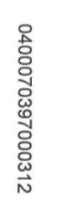 Odměna se sjednává ve výši 50 898,20 Kč plus DPH dle sazby platné v den uskutečnění zdanitelného plnění a vystavení daňového dokladu. V odměně je aplikována sleva 5% za licenci na 6 a více měsíců.Základ        Částka DPH    Sazba DPH	Částka s DPH    Var. symbol50 898,20 Kč        10 688,62 Kč	21%	61 587,00 Kč 1548671807Provozovatel se zavazuje tuto odměnu zaplatit na základě faktury/daňového dokladu, kterou OSA vystaví do 15 dnů od uzavření této smlouvy. Faktura/daňový doklad bude zaslána v elektronické podobě na elektronickou adresu provozovatele uvedenou v záhlaví této smlouvy. Pokud bude faktura/daňový doklad zaslána v papírové podobě, bude užita adresa uvedená v záhlaví této smlouvy. Faktura/daňový doklad bude mít splatnost 15 dnů ode dne vystavení a bude mít všechny náležitosti, které vyžaduje platný zákon o DPH pro daňové doklady včetně data splatnosti.Odměnu uhradí provozovatel na účet OSA vedený u Komerční banky Praha 6 č. ú.: 190000235061/0100 (v případě elektronického bankovnictví: 19-235061/0100), na výše uvedený var. symbol. Specifický symbol je: 273437. V případě nedodržení termínů je OSA oprávněn účtovat úrok z prodlení podle obecných právních předpisů. Tím není dotčen nárok na náhradu škody.Tato smlouva neobsahuje náležitosti daňového dokladu. Den uskutečnění zdanitelného plnění je den účinnosti této smlouvy dle odstavce 5.4. níže.Článek IV. Práva a povinnosti smluvních stran4.1.	Pokud dojde ke změnám rozhodných skutečností, za nichž byla tato smlouva uzavřena (např. období či datum
produkce, počty a druhy technických přístrojů, místo provozování), je provozovatel povinen tyto změny bez zbytečného
odkladu písemně oznámit OSA za účelem jednání o změně smlouvy. Smlouva může být měněna pouze písemnými,
vzestupně číslovanými dodatky, podepsanými oběma smluvními stranami na téže listině. V případě, že provozovatel
poté, co změnu rozhodných skutečností pro výpočet odměny OSA oznámí, ale změně odpovídající dodatek k této
licenční smlouvě nepodepíše, je OSA oprávněn vyžadovat vůči provozovateli podle § 40 odst. 4 autorského zákona
vydání bezdůvodného obohacení ve výši dvojnásobku rozdílu mezi odměnou uvedenou v čl. 3.2. této smlouvy a
odměnou odpovídající změněným skutečnostem. Smluvní strany se dohodly, že v případě uzavření dodatku ktéto
smlouvě budou odměny vypočteny podle sazebníků kolektivních správců platných v době užití předmětů ochrany.4.2.	Provozovatel je povinen respektovat osobnostní práva autorů provozovaných děl a užívat díla jen způsobem
nesnižujícím jejich hodnotu. Zejména není oprávněn do autorských děl a předmětů ochrany zasahovat, doplňovat nebo
upravovat je, ani zařadit dílo do jiného díla či útvaru bez souhlasu jeho autorů. Autorizace je potřebná i v případech, kdy
si provozovatel objedná vytvoření díla, které bude zpracováním, úpravou či překladem chráněného díla. Provozovatel je
jediným subjektem, který nese odpovědnost za splnění těchto povinností a za vypořádání všech případných
osobnostních práv autora díla. Tato povinnost se vztahuje obdobně i na výkony výkonných umělců.
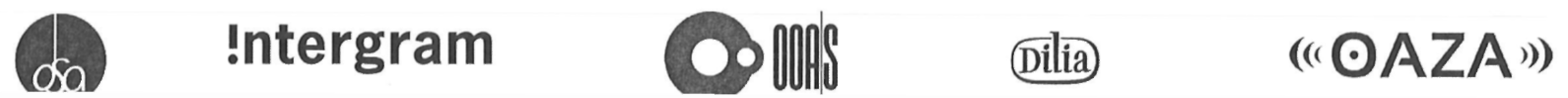 Provozovatel se zavazuje, že předměty ochrany OSA, DILIA, INTERGRAM, OÁZA a OOA-S budou na veřejných hudebních produkcích sdělovány pouze z legálně pořízených zvukových či zvukově obrazových záznamů.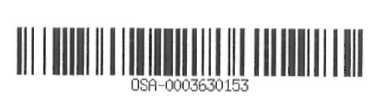 V případě, kdy je touto smlouvou poskytována licence k užití předmětů ochrany v prostorách určených provozovatelem k soukromému užívání ubytovanými osobami, zavazuje se provozovatel dodat přehled pokojové obsazenosti po dobu, kdy je ubytovací zařízení v provozu, a to za účelem zohlednění četnosti využití ubytovacích prostor v souladu s § 98e odst.3 písm. d) autorského zákona.OSA bude zpracovávat osobní údaje poskytnuté provozovatelem na základě této smlouvy výhradně pro účely plnění povinností z této smlouvy pro potřebu výkonu kolektivní správy práv výkonných umělců, výrobců a autorů podle této smlouvy a plnění povinností vyplývajících z platných právních předpisů, a to po dobu nezbytnou pro plnění těchto povinností. OSA se tyto osobní údaje zavazuje chránit proti možnému zneužití či neoprávněnému přístupu k nim. Stejné platí pro DILIA, INTERGRAM, OÁZA a OOA-S.Článek V. Závěrečná ustanoveníPísemná forma je zachována, bylo-li jednání učiněno elektronickou poštou a opatřeno elektronickým podpisem nebo je zasíláno z elektronické adresy uvedené v záhlaví smlouvy.Provozovatel tímto bere na vědomí, že pokud nesplní své povinnosti dle této smlouvy, je OSA oprávněn odepřít mu poskytnutí licence v případě budoucího užití předmětů ochrany.Smluvní strany prohlašují, že jsou oprávněny k podpisu této smlouvy, že při jejím uzavření jednaly svobodně a vážně a smlouva tak vyjadřuje jejich pravou a svobodnou vůli.Smlouva nabývá platnosti a účinnosti dnem doručení této smlouvy podepsané provozovatelem na adresu OSA. Licenci dle této smlouvy poskytuje OSA provozovateli na dobu určitou uvedenou v příloze č.1 této smlouvy. Tato smlouva ode dne nabytí své platnosti a účinnosti nahrazuje veškerá předchozí ujednání mezi oběma smluvními stranami, ať již písemná či ústní, jež se týkají předmětu této smlouvy. V případě, kdy OSA do 60 dnů od vystavení této smlouvy neobdrží podepsané vyhotovení smlouvy ze strany provozovatele, není návrhem této smlouvy vázán.Pro případ, že je provozovatel osobou uvedenou v § 2 zákona č. 340/2015, o registru smluv, zajistí zveřejnění této smlouvy v registru smluv, pokud to zákon vyžaduje. Skutečnosti uvedené v této smlouvě smluvní strany nepovažují za obchodní tajemství.Tato smlouva se řídí českým právem, zejména autorským zákonem a občanským zákoníkem.Pro veškeré spory vzniklé v souvislosti s touto smlouvou a jejím prováděním jsou příslušné výlučně soudy v České republice.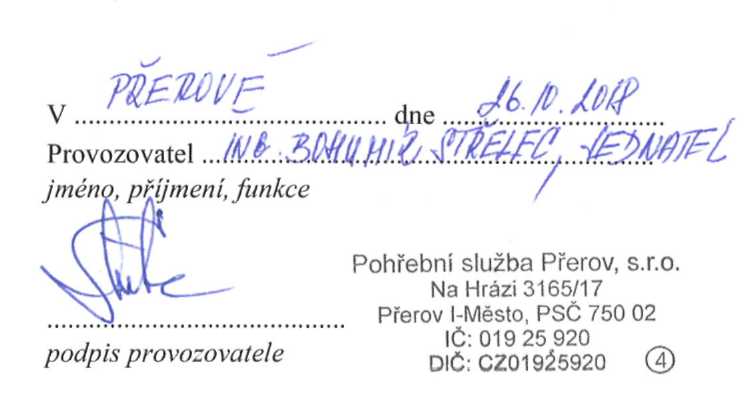 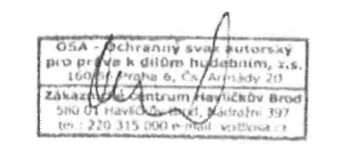 V Havlíčkově Brodě dne:11.10.2018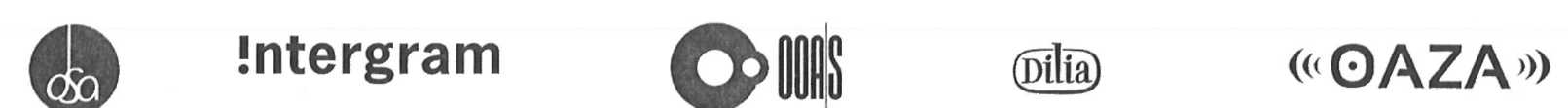 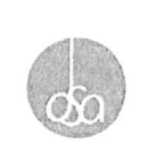 OSA - Ochranný svaz autorský pro práva k dílům hudebním, z.s.sídlo: Čs. armády 786/20, 160 56 PRAHA 6Adresa pro doručování: Zákaznické centrum, Cs. armády 786/20,160 56 Praha 6Bank.spoj.: Komerční banka, a.s., č.ú.: 190000235061/0100, IČ: 63839997,DIČ:CZ63839997, tel.: 220 315 000 zákaz, linka, e-mail: vp@osa.cz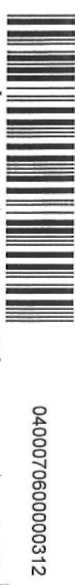 Příloha č.l ke smlouvě: VP 2018 129194Stránka 1   z 1i/P~S.'.>L_PR!LU"A_2Ór7zapsán ve spolkovém rejstříku vedeném Městským soudem v Praze, oddíl L, vložka 7277